Morrill County Juvenile Justice Data – 2016/17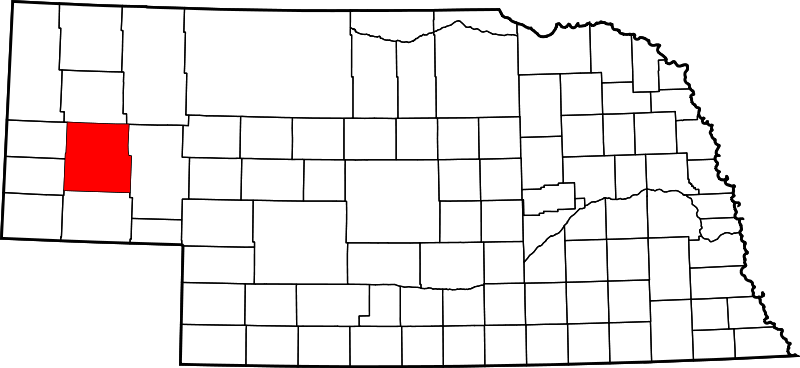 2016 Morrill County Youth (Ages 10-17)Data was collected from the Office of Juvenile Delinquency’s Easy Access to Juvenile Populations (http://ojjdp.gov/ojstatbb/ezapop/asp/profile_selection.asp)*May include another racial groupCY 2016: (Under 17) Juvenile Arrests http://www.nebraska.gov/crime_commission/arrest/arrest.cgiCY 2013: (Under 17) Juvenile Arrests by Race/Ethnicityhttp://www.nebraska.gov/crime_commission/arrest/arrest.cgi	Court Filings: Juvenile FY 2016/17 & Adult CY 2015Juvenile court data collected from The Nebraska Supreme Court Administrative Office of Courts/Probation: County Court Annual Caseload Report; https://supremecourt.nebraska.gov/sites/default/files/FY-2017-county-caseload-report.pdfAdult court data collected by Kids Count/Voices for Children in Nebraska; http://voicesforchildren.com/wp-content/uploads/2017/01/2016-Kids-Count.pdfCY 2016: Child Welfare Indicators (Ages 0-17) Data was collected by Kids Count/Voices for Children in Nebraska*Numbers are based on 1,167 total children ages 0-17CY 2016: Referrals to Juvenile Diversion  Data was collected from the Nebraska Juvenile Diversion Case Management System through the Nebraska Commission on Law Enforcement and Criminal Justice. CY 2016: Youth Enrolled in Juvenile Diversion  Data was collected from the Nebraska Juvenile Diversion Case Management System through the Nebraska Commission on Law Enforcement and Criminal JusticeCY 2016: Reasons for Non-Enrollment Data was collected from the Nebraska Juvenile Diversion Case Management System through the Nebraska Commission on Law Enforcement and Criminal JusticeNote: The above numbers represent youth with no diversion enrollment date, i.e., youth who did not officially enroll in a diversion program. CY 2016: Outcomes for Juvenile Diversion  Data was collected from the Nebraska Juvenile Diversion Case Management System through the Nebraska Commission on Law Enforcement and Criminal JusticeNote: The above numbers represent youth with an assigned diversion enrollment date, i.e., youth who officially enrolled in a diversion program. CY 2016: Youth on Probation in Morrill County  Data was collected from the Nebraska Probation Administrationhttps://supremecourt.nebraska.gov/sites/default/files/2016-juvenile-justice-system-statistical-annual-report-viewing.pdf *May include another racial groupCY 2016: Youth in Detention, arrested in Morrill County  Data was collected from the Nebraska Commission on Law Enforcement and Criminal Justice regarding youth booked-into detention.  FY 2016/17: Youth in Geneva and Kearney   Data was collected from the YRTC Annual Reports located online at http://dhhs.ne.gov/Reports/Youth%20Rehabilitation%20and%20Treatment%20Center%20Geneva%20Annual%20Report%20-%202016-2017.pdfhttp://dhhs.ne.gov/Reports/Youth%20Rehabilitation%20and%20Treatment%20Center%20Kearney%20Annual%20Report%20-%202016-2017.pdfNote: The tables in this document include duplicate counts. This report provides only a snapshot of the county’s juvenile justice system. Further research should include success rates by intervention and a determination of which programs are effective, promising or evidence based. If you have questions or comments, contact Dr. Anne Hobbs at ahobbs2@unl.edu.Race/EthnicityNumberPercentWhite40072.5%Black81.4%American Indian71.3%Asian50.9%Hispanic*13223.9%Total552100.0%Department NameNumberPercentBayard Police Department2083.3%Nebraska State Patrol416.7%Bridgeport Police Department00.0%Morrill Co. Sheriff’s Office00.0%Total24100.0%Race/EthnicityNumberPercentWhite2291.6%Black00.0%Native American14.2%Asian14.2%Total24100.0%CourtNumberJuvenile Court26Adult Court (Source: JUSTICE, Administrative Office of the Courts)21Child Welfare IndicatorsNumberPercentPercent of Children in Poverty(Source: US Census Bureau, 2010-2014 American Community Survey 5-year Averages Table B17001) 24426.8%Number of Children experienced Substantiated Maltreatment (Source: Nebraska Department of Health and Human Services CY 2015)90.8%Number of children in out of home care (Source: Nebraska Department of Health and Human Services CY 2015)40.3%Number of high school graduates SY 2011-2012 Data not AvailableData not AvailableNumberPercentTotal Referred to Diversion%NumberPercentTotal Enrolled %Closure ReasonNumberPercentTotal Closures %Discharge ReasonNumberPercentStatewideCounty/City Attorney or school withdrew youth's referral to diversion program%Diversion program declined admission%Juvenile discharged from diversion, no further legal action%Juvenile failed to comply with program conditions%Juvenile had new law violation(s)%Other (moved away, death, etc.)%Youth/Parent refused diversion%Unspecified/Unknown%Total %Race/EthnicityNumberPercentWhite981.8%Black00.0%American Indian00.0%Asian00.0%Hispanic*19.1%Unknown 19.1%Total Youth Placed on Probation 11100.0%FacilityNumberPercentDouglas Co. Youth Center%Lancaster Co. Detention Center%Northeast Nebraska Juvenile Center%West Nebraska Juvenile Detention Center%All Adult Jails%Total %NumberYRTC Geneva 0YRTC Kearney 0Total0